VisiTERWUJUDNYA MASYARAKAT LOMBOK BARAT YANG BERSATU, UNGGUL DAN SALING MELINDUNGI DILANDASI NILAI PATUT PATUH PATJUMisiMeningkatkan dan memantapkan stabilitas politik dan mekanisme kemampuan Daerah sesuai prinsip ekonomi.Meningkatkan dan memantapkan peran serta masyarakat dan pranata sosial dalam menjaga stabilitas dan kondusifitas daerah.Meningkatkan kohesifitas sosial masyarakat.Meningkatkan potensi budaya lokal dan nilai-nilai luhur yang ada di masyarakat.Meningkatkan peran dan partisipasi Ormas LSM dan Parpol dalam rangka membangun dan mewujudkan demokrasi.Meningkatkan kesadaran dan partisipasi masyarakat dalam membina kantrantibmas.Meningkatkan kesadaran masyarakat tentang P4GN.TujuanTujuan adalah sesuatu yang akan dicapai atau dihasilkan dalam jangka waktu tertentu, tujuan yang hendak dicapai antara lain :Meningkatkan potensi budaya lokal dengan nilai-nilai luhur yang ada di masyarakat.Membangun kehidupan demokrasi.Meningkatkan kemampuan dan kemandirian Parpol Ormas dan LSM.Meningkatkan kohesifitas sosial masyarakat.Meningkatkan partisipasi masyarakat dalam menciptakan suasana yang kondusif dan ketertiban masyarakat.Meningkatkan pemahaman masyarakat tentang P4GN.D. 	SasaranSasaran adalah hasil yang akan dicapai secara nyata oleh Instansi Pemerintah dalam rumusan yang lebih spesifik, terukur dalam kurun waktu yang lebih pendek dari tujuan.Sesuai dengan program dan kegiatan yang telah ditetapkan maka sasaran yang hendak dicapai adalah :Menanamkan rasa paham dan semangat kebangsaan.Meningkatkan peran dan partisipasi masyarakat dalam memelihara kantrantibmas.Meminimalkan daerah rawan konflik dan rawan sosial keamanan dan mendorong kesadaran masyarakat untuk taat hukum.Meningkatkan efektifitas dan efisiensi dalam penyelenggaraan tugas dan fungsi institusi.Terwujudnya Idiologi, Politik Ekonomi, Sosial serta Pemerintahan (IPOLEKSOSBUDPEM).Terwujudnya pemahaman masyrakat tentang P4GN.SDM APARATURSDM aparatur memegang peranan yang sangat penting dalam mencapai apa yang telah ditetapkan dalam program dan kegiatan.Kondisi aparatur yang ada sangat mempengaruhi tingkat pencapaian pelaksanaan program dan kegiatan yang dilaksanakan.Oleh karena itu kondisi aparatur baik secara kualitatif maupun kuantitatif dipandang perlu untuk ditingkatkan sejalan dengan meningkatnya pelayanan masyarakat yang harus dipenuhi.Dinamika dalam masyarakat yang senantiasa berkembang dari waktu ke waktu perlu diimbangi dengan kemampuan aparatur dalam melayani berbagai keperluan masyarakat khususnya yang terkait dengan tugas-tugas Persatuan dan Kesatuan Bangsa, dan Politik.Kondisi aparatur pada Badan Kesatuan Bangsa dan Politik saat ini, belum sebanding dengan lagu dinamika masyarakat saat ini terutama dari segi kualitas Sumber Daya Manusia  yang ada.Adapun kondisi Sumber Daya Manusia aparatur pada Badan Kesatuan Bangsa dan Politik Kabupaten Lombok Barat  adalah sebagai berikut :Daftar Nama-nama Pegawai Negeri Sipil Bakesbang dan Politik Kab. LobarMenurut Pangkat dan Gologan Tahun 2015Struktur Organisasi SKPDAnggaranTotal alokasi anggaran belanja satuan kerja perangkat daerah (SKPD) Bakesbang dan Politik Kabupaten Lombok Barat yang telah ditetapkan pada tahun anggaran 2015 meliputi :Belanja Tidak Langsung 	                      Rp. 2.718.587.283,04,-Belanja langsung 	                      Rp. 1.243.490.000,00,-Total Anggaran                              Rp. 3.962.077.283,04,-Perbandingan kedua jenis belanja tersebut dapat dilihat pada grafik 1 dibawah ini :Sampai dengan akhir Bulan Desember  2015 dari total anggaran belanja daerah sebesar Rp. 3.962.077.283,04,- Realisasi Anggaran Badan Kesbang dan Politik Kab. Lobar adalah sebagai berikut :Realisasi Penerimaan Anggaran (SP2D) 		Rp. 2.639.216.652,-Realisasi Penggunaan Anggaran 		Rp. 2.639.216.652,-Sisa Anggaran dalam DPPA 		Rp.112.373.728,04,-Sisa Anggaran dalam kas SKPD 		Rp.           0,-             Realisasi penerimaan diperuntukkan untuk membayar gaji pegawai (Belanja tidak langsung) dan membiayai kegiatan-kegiatan urusan wajib Bakesbang dan Politik Kabupaten Lombok Barat. Belanja Tidak LangsungBelanja tidak langsung merupakan belanja yang tidak dipengaruhi/tidak terkait secara langsung dengan pelaksanaan program dan kegiatan satuan kerja perangkat daerah (SKPD) yang pengaruh konstribusinya terhadap prestasi kerja sulit diukur seperti belanja pegawai untuk membayar gaji dan tunjangan PNS dan lain-lainnya.Total anggaran belanja tidak langsung Satuan Kerja Perangkat Daerah (SKPD Badan Kesbang dan Politik Kabupaten Lombok Barat Tahun Anggaran 2015 sebesar Rp. 2.718.587.283,04,- terdiri dari :Gaji pokok PNS 		Rp. 1.789.691.314,60,-Tunjangan keluarga 		Rp.     201.077.959,46,-Tunjangan jabatan 		Rp.     183.293.050,00,-Tunjangan fungsional umum 		Rp.       51.450.350.00,-Tunjangan beras 		Rp.     124.435.237.50,-Tunjangan PPh 		Rp.       46.118.834,13,-Pembulatan gaji sebesar 		Rp.            155.337,35,-Tambahan penghasilan berdasarkanbeban kerja 		Rp.      322.365.200.00,-Sampai dengan akhir Bulan Desember 2015  realisasi anggaran belanja tidak langsung Badan Kesatuan Bangsa dan Politik Kabupaten Lombok Barat sebagai berikut :Realisasi Penerimaan Anggaran (SP2D)    Rp.   2.639.216.652,00,-- 	Realisasi Penggunaan Anggaran    	Rp.   2.639.216.652,00,-- 	Sisa Anggaran dalam DPPA    	Rp.       79.370.631,04,-- 	Sisa Anggaran dalam kas SKPD   	Rp.0,Belanja LangsungBelanja langsung merupakan belanja yang dianggarkan terkait secara langsung dengan pelaksanaan program dan kegiatan Satuan Kerja Perangkat Daerah (SKPD) yang pengaruh kontribusinya terhadap prestasi kerja dapat diukur. Input belanja yang digunakan  untuk menganggarkan belanja dalam rangka pelaksanaan program dan kegiatan, terdiri dari jenis belanja pegawai dalam bentuk honorarium / upah kerja, belanja barang dan jasa serta belanja modal. Total anggaran belanja langsung Satuan Kerja Perangkat Daerah Badan Kesatuan Bangsa dan Politik Kabupaten Lombok Barat Tahun Anggaran 2015 sebesar Rp. 1.243.490.000,- terdiri Belanja Langsung urusan rutin SKPD			Rp. 563.744.300,-Belanja Langsung urusan wajib		               Rp. 679.745.700,-	Metode :Metode yang diterapkan dalam melaksanakan program dan kegiatan yang telah ditetapkan adalah penerapan prinsip-prinsip management Pemerintahan secara umum sesuai dengan prinsip-prinsip Good Govermence.Dalam penerapan prinsip tersebut secara umum mengacu kepada Undang-undang Nomor 23 Tahun 2015  tentang Pemerintahan Daerah dan seluruh aturan pelaksanaannya.Prinsip management Pemerintahan secara umum yang meliputi :PlaningOrganisasiActuatingControlingAdalah merupakan metode dasar yang diterapkan dalam operasional pelaksanaan program dan kegiatan yang telah ditetapkan.Perencanaan dilakukan sesuai dengan kaidah-kaidah yang telah digariskan menurut PP Nomor  25  Tahun 2006 tentang Perencanaan Penbangunan Nasional yang dipadukan dengan Pedoman Pengelolaan Keuangan Daerah sesuai dengan Peraturan Pemerintah Nomor 58 Tahun 2005 tentang Pengelolaan  Keuangan Daerahdan Peraturan Menteri Dalam Negeri Nomor 13 Tahun 2006 yang telah disempurnakan dengan Peraturan Menteri Dalam Negeri Nomor 59 Tahun 2007 dan terakhir dengan Nomor 21 Tahun 2011. Dalam melaksanakan tugas, Kepala Badan, Kepala Bidang, Sekretaris maupun Kasubag. dan Kasubid menerapkan prinsip koordinasi, integrasi dan sinkronisasi baik di Lingkungan Badan maupun dengan Pemerintah Daerah serta semua SKPD dijajaran Pemda Lombok Barat dan Instansi  terkait dengan  tugas-tugas Kesatuan Bangsa dan Politik Kabupaten Lombok BaratPotensi Sumber  Daya Manusia Yang Belum/Sudah diKembangkanBahwa Bakesbang dan Politik Kab. Lombok Barat, merupakan instansi tempat pembinaan bagi Organisasi Kemasyarakatan, Lembaga Swadaya Masyarakat, dan Partai Politik. Berdasarkan data yang ada di Bakesbang dan Politik terkait hal tersebut masih memerlukan adanya pengembangan terhadap potensi-potensi tersebut. Adapun data tersebut adalah sebagai berikut:INVENTARISASI  ORGANISASI YANG TERDAFTAR DI BAKESBANGPOL KAB. LOBARSyarat Surat Keterangan Terdaftar (SKT) Orkesmas sesuai dengan Peraturan Pemerintah Nomor 33 Tahun 2012 tentang Pedoman Pendaftaran Organisasi Kemasyarakatan di Lingkungan Kementerian Dalam Negeri dan Pemerintah Daerah sebagai berikut :Surat permohonan terdaftarAkte pendirian atau status orkesmas yang disahkan notarisAnggaran dasar dan anggaran rumah tangga yang disahkan notarisTujuan dan program kerja organisasiSurat keputusan tentang susunan pengurus orkesmas secara lengkap yang sah sesuai anggaran dasar dan anggaran rumah tanggaBiodata pengurus organisasi, yaitu ketua, sekretaris dan bendahara atau sebutan lainnya.Pas foto pengurus organisasi berwarna ukuran 4 x 6 terbaru dalam 3 (tiga) bulan terakhirFoto copy kartu tanda penduduk pengurus organisasiSurat keterangan domisili organisasi dari Kepala Desa/Lurah/Camat atau sebutan lainnyaNomor pokok wajib pajak atas nama organisasiFoto kantor atau sekretaris orkesmas, tampak depan yang memuat papan namaKeabsahan kantor atau sekretariat orkesmas dilampiri bukti kepemilikan atau surat perjanjian kontrak atau ijin pakai dari pemilik/pengelolaSurat pernyataan kesedian menertibkan kegiatan, pengurus dan/atau anggota organisasiSurat pernyataan tidak berafiliasi secara kelembagaan dengan partai politik yang ditandatangani oleh ketua dan/atau sekretaris atau sebutan lainnyaSurat pernyataan tidak terjadi konflik kepengurusan, yang ditandatangani oleh ketua dan sekretaris atau sebutan lainnyaSurat pernyataan bahwa nama, lambang, bendera, tanda gambar, simbol, atribut, cap stampel yang digunakan belum menjadi hak paten dan/atau hak cipta pihak lain, yang ditandatangni ketua dan sekretaris atau sebutan lainnya.Surat pernyataan bahwa sanggup menyampaikan laporan perkembangan dan kegiatan orkesmas setiap akhir tahun yang ditandatangni ketua dan sekretaris atau sebutan lainnya.Surat pernyataan bertanggungjawab terhadap keabsahan keseluruhan isi, data dan informasi dokumen/berkas yang diserahkan dan bersedia dituntut secara hukum, yang ditandatangni ketua dan sekretaris atau sebutan lainnya.Rekomendasi dari Kementrian agama untuk orkesmas yang memiliki kekhususan bidang keagamaanRekomendasi dari Kementerian dan SKPD yang membidangi urusan kebudayan untuk orkesmas yang memiliki kekhususan bidang kepercayaan kepada Tuhan Yang Maha EsaRekomendasi dari Kementerian/Lembaga dan/atau SKPD yang membidangi urusan tenaga kerja untuk orkesmas serikat buruh dan serikat pekerja; dan Surat pernyataan kesediaan atau persetujuan untuk orkesmas yang dalam kepengurusannya mencamtumkan nama pejabat negara, pejabat pemerintahan dan tokoh masyarakatAdapun alur Surat Keterangan Terdaftar (SKT) tampak pada tabel sebagai berikut :PARTAI POLITIK PESERTA PEMILU PERIODE 2014-2019PETA WILAYAH KABUPATEN LOMBOK BARAT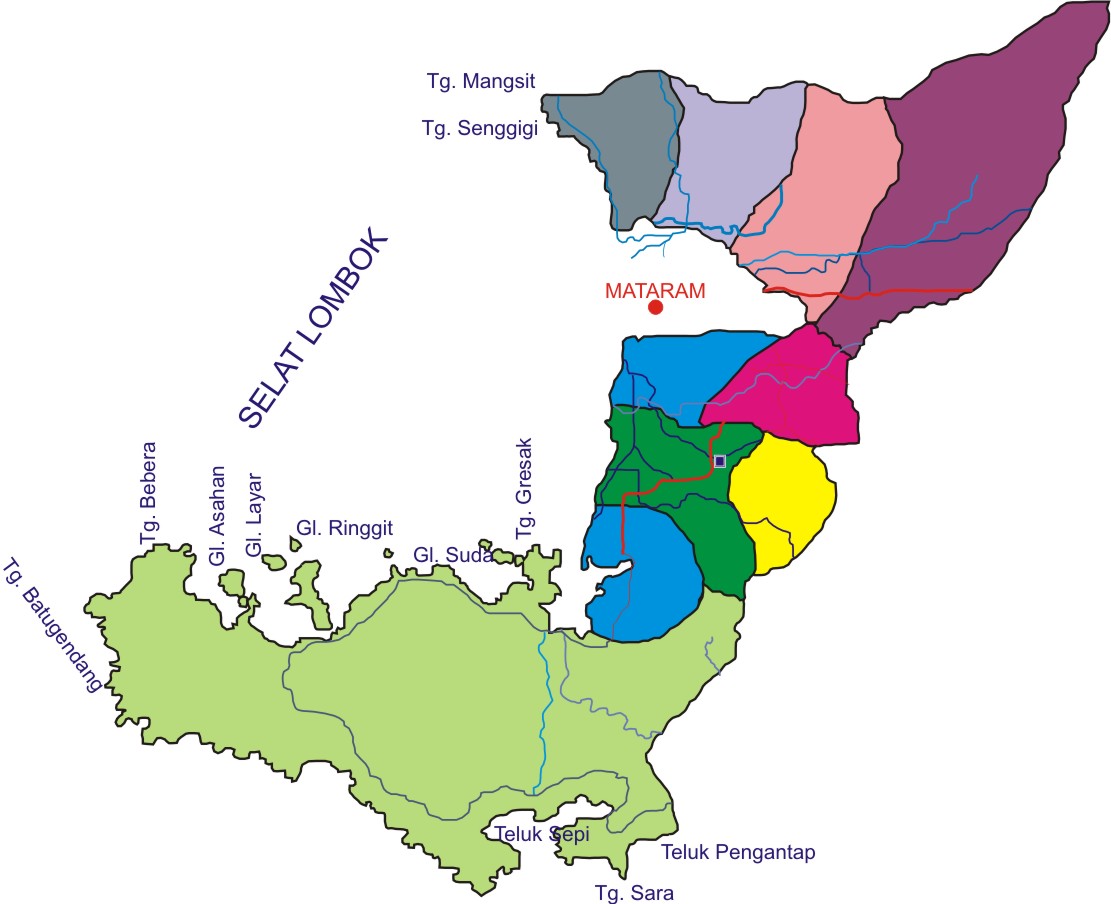 PROSESProgram dan KegiatanA.1.  ProgramProgram adalah merupakan kumpulan kegiatan yang sistematis dan terpadu untuk mewujudkan tujuan dan sasaran. Dari beberapa program yang termuat didalam Peraturan Menteri Dalam Negeri Nomor 13 Tahun 2006 tentang Pedoman Pengelolaan Keuangan Daerah untuk Tahun Anggaran 2013 program yang dilaksanakan oleh Bakesbang dan Politik Kabupaten Lombok Barat karena keterbatasan anggaran dan sumberdaya yang dimiliki, yaitu: Rutin / SKPD antara lain :Program Pelayanan administrasi perkantoranProgram Sarana dan Prasarana AparaturProgram Peningkatan pengembangan system pelaporan capaian kinerjab. 	Urusan Wajib, antara lain :Program Peningkatan Keamanan dan Kenyamanan LingkunganProgram Pemeliharaan Kamtrantibmas dan Pencegahan Tindak Kriminal.Program Peningkatan Pemberantasan Penyakit Masyarakt (Pekat)Program Pendidikan Politik MasyarakatProgram Peningkatan Penanggulangan Narkoba, PMS termasuk HIV/AIDSA.2. KegiatanKegiatan Rutin SKPD meliputi :Penyediaan jasa surat menyuratPenyediaan jasa komunikasi, sumberdaya air dan listrikPenyediaan jasa peralatan dan perlengkapan kantorPenyediaan jasa pemeliharaan dan perijinan kendaraan dinas/operasionalPenyediaan jasa administrasi keuanganPenyediaan jasa kebersihan kantor, sopir, tukang kebun dllPenyediaan jasa perbaikan peralatan kerjaPenyediaan alat tulis kantorPenyediaan barang cetakan dan penggandaanPenyediaan komponen instalasi listrik dan penerangan bangunan kantorPenyediaan bahan bacaan dan peraturan perundang-undanganPenyediaan makanan dan minumamRapat-rapat koordinasi dan konsultasi ke dalam/luar daerahPengadaan KomputerPemeliharaan rutin/berkala gedung kantorPemeliharaan rutin/berkala kendaraan dinas/operasionalPenyusunan laporan capaian kinerja dan ikhtisar realisasi kinerja SKPDPenyusunan laporan keuangan semesteranPenyusunan laporan keuangan akhir tahun.b.	Kegiatan urusan wajib meliputi :1. 	Pengendalian keamanan lingkungan.2.	Peningkatan FPK3.	Identifikasi dan pemetaan konflik 4.	Monitoring, Evaluasi dan Pelaporan5. Peningkatan toleransi dan kerukunan dalam kehidupan beragama dan lintas organisasi6. 	Peningkatan kesadaran masyarakat akan nilai-nilai luhur bangsa7.	Penyuluhan pencegahan peredaran/penggunaan miras dan narkoba8.	Penyuluhan pencegahan eksploitasi anak dibawah umur9.	Monitoring, evaluasi dan pelaporan10. Monitoring, evaluasi dan pelaporan11.	Penyusunan data base LSM dan Ormas12.	penyaluran bantuan keuangan kepada parpol13. Pencegahan dan pemberantasan penyalahgunaan dan Peredaran Gelap Narkoba14. Penyuluhan kepada masyarakatInovasi  :Dinamika yang terjadi dalam penyelenggaraan Pemerintahan yang pesat sesuai dengan perkembangan dalam masyarakat, menuntut adanya suatu inovasi baik dalam organisasi serta penataan  Sumber  Daya  Manusia.Terkait dengan hal tersebut maka pada akhir Tahun 2015 telah dilakukan inovasi dalam  Struktur  Organisasi  dan Tata Kerja pada Badan Kesatuan Bangsa dan Politik Kabupaten Lombok Barat.Inovasi ini tertuang secara yuridis  dalam  Peraturan Daerah Kabupaten Lombok Barat Nomor 9 Tahun 2011 tentang Organisasi Perangkat Daerah Kabupaten Lombok Barat.Peraturan Daerah ini sebagai penyempurnaan dari Peraturan Daerah sebelumnya yang mengatur hal yang sama yaitu Peraturan Daerah Nomor 8 Tahun 2009.Dalam Peraturan Daerah Nomor 9 Tahun 2011 terlihat secara eksplisit tugas-tugas dibidang Politik yang dapat dilihat dari nomenklatur dalam Peraturan Daerah Nomor 9 Tahun 2011 yang menetapkan menjadi Badan Kesatuan Bangsa dan Politik, dari nomenklatur lama yang tidak secara eksplisit mencantumkan Politik dalam  nomenklatur tersebut.OUTPUTData hasil pelaksanaan program/kegiatan dalam bentuk tabel (univariat, bivariat dan multivariate), grafik/chart, dllVisualisasi (gambar/photo)OUTCOMECapaian indikator kunci sukses dalam bentuk satuan kuantitatif (angka mutlak) dan prosentase (series selama 3 tahun, tahun 2013-2015) sesuai Standar Pelayanan Minimal (SPM) masing-masing SKPD/Indikator Kinerja pada RPJMD Kabupaten Lombok Barat Tahun 2014-2019/Indikator Kinerja pada Renstra SKPD Tahun 2014-2019.CAPAIAN INDIKATOR KUNCI SUKSES TAHUN 2013 - 2015PENUTUPPenyusunan Buku Profil ini diharapkan dapat memberikan informasi bagi semua pihak yang terkait dengan tugas-tugas Badan Kesatuan Bangsa dan Politik  Kabupaten Lombok Barat dengan harapan dapat tercipta suatu hubungan kerja dan koordinasi yang baik.Disamping itu dari data yang disajikan dalam Buku ini, dapat merupakan bahan dan informasi yang berguna bagi peningkatan, koordinasi, kerjasama dan kemitraan bagi semua pihak khususnya Pemda Kabupaten Lombok Barat sehingga dapat tercipta suatu kondisi yang lebih baik bagi kelancaran dan keberhasilan pembangunan Lombok Barat kedepan.	Gerung,       Januari 2016Plt. KEPALA BADAN KESBANGDAN POLITIK	              KABUPATEN LOMBOK BARATH. AHDIAT SOEBIANTORO, SH.Pembina Utama Muda (IV/c)NIP. 19580228 198403 1 005L A M P I R A N – L A M P I R A NHASIL PROGRAM DAN KEGIATAN BAKESBANGPOL KABUPATEN LOMBOK BARAT TAHUN ANGGARAN 2015 SEBAGAI BERIKUT :Program Pelayanan administrasi perkantoran, terdiri atas kegiatan:Kegiatan penyediaan jasa surat menyuratKegiatan dilaksanakan dalam bentuk peyediaan jasa surat menyurat untuk operasional kegiatan pada Badan Kesbangpol Kabupaten Lombok Barat, kegiatan ini dapat dilaksanakan dengan baik dengan anggaran sebesar Rp. 3.981.900,- dan terealisasi sebesar Rp. 3.981.900,- atau 100% Kegiatan penyediaan jasa komunikasi, sumber daya air dan listrikKegiatan dilaksanakan dalam bentuk penyediaan jasa komunikasi , sumber daya air dan listrik dengan anggaran sebesar Rp. 59.890.400 dan terealisasi sebesar Rp. 42.649.654,- atau 71,21%. Sisa pagu anggaran Rp. 17.240.746 atau 28,97% disebabkan karena adanya efisiensi dalam menggunaan sumber daya listrik, air dan telepon.Kegiatan penyediaan jasa dan peralatan dan perlengkapan kantor.Kegiatan dilaksanakan dalam bentuk fasilitasi dan menunjang kegiatan dan penyampaian informasi kepada masyarakat melalui media spanduk, umbul-umbul, bendera  dengan anggaran Rp. 4.600.000,- dan terealisasi Rp.4.600.000,- atau 100%Kegiatan jasa pemeliharaan dan  perizinan kendaraan dinas / operasional Kegiatan dilaksanakan dalam bentuk fasilitasi terhadap pembayaran pajak atas kendaraan operasional dengan anggaran sebesar Rp. 57.289.100,- dan terealisasi sebesar Rp. 56.236.449,- atau 98,16%. Sisa pagu anggaran Rp.1.052.651,- atau 1,84% yang disebabkan karena adanya perubahan tarif STNK.Kegiatan penyediaan jasa administrasi keuanganKegiatan dilaksanakan dalam bentuk penyediaan jasa administrasi keuangan  dengan anggaran sebesar Rp. 123.066.700,- dan terealisasi sebesar Rp. 122.406.700,- atau 99.49% sisa pagu anggaran Rp. 660.000,- atau 0,54% yang disebabkan karena adanya mutasi Eselon II sehingga ada pengembalian honor pengguna anggaran .Penyedian jasa kebersihan kantor, Sopir, tukang kebun dan lain-lain.Kegiatan dilaksanakan dalam bentuk penyediaan jasa kebersihan kantor, sopir dan tukang kebun dan lain-lain dengan anggaran sebesar Rp. 20.025.000,- dan terealisasi sebesar Rp. 20.025.000,- atau 100%.Kegiatan penyediaan jasa perbaikan peralatan kerjaKegiatan ini dalam bentuk perbaikan alat-alat kantor dengan anggaran Rp.6.500.000,- dan realisasi Rp. 6.500.000 atau 100%.Kegiatan penyediaan alat tulis kantorKegiatan dilaksanakan dalam bentuk penyediaan alat tulis kantor dengan anggaran sebesar Rp. 8.376.600,- dan terealisasi sebesar Rp. 8.376.600,- atau 100%.Kegiatan penyediaan barang cetakan dan penggandaanKegiatan dilaksanakan dalam bentuk penyediaan barang cetakan dan penggandaan dengan anggaran sebesar Rp. 8.338.000,- dan terealisasi sebesar Rp. 8.338.000,- atau 100%.Kegiatan penyediaan komponen dan instalasi listrik/peneranganKegiatan dilaksanakan dalam penyediaan bentuk komponen dan instalasi listrik/penerangan dengan anggaran sebesar Rp. 2.770.000,- dan terealisasi sebesar Rp 2.770.000,-  atau 100%.Kegiatan penyediaan bahan bacaan dan peraturan perundang-undanganKegiatan dilaksanakan dalam bentuk penyediaan bahan bacaan dan peraturan perundang-undangan seperti koran, majalah dan lainnya dengan anggaran sebesar Rp. 5.280.000,- dan terealisasi sebesar Rp. 4.440.000,- atau 84,09% sisa pagu anggaran Rp. 840.000,- atau 15,91% yang disebabkan karena adanya efisiensi pada pembayaran koran.Kegiatan penyediaan makanan dan minumanKegiatan dilaksanakan dalam bentuk penyediaan makanan dan minuman seperti makan minum rapat dan kegiatan dengan anggaran sebesar Rp. 9.500.000,- dan terealisasi sebesar Rp. 9.500.000,- atau 100%.Kegiatan rapat-rapat koordinasi dan konsultasi keluar daerahKegiatan dilaksanakan dalam bentuk memfasilitasi rapat-rapat koordinasi dan konsultasi dalam maupun luar daerah dengan anggaran sebesar Rp. 93.675.000,- dan terealisasi sebesar Rp. 92.263.500,- atau 98,49% sisa pagu anggaran Rp. 1.441.500,- atau 1,51% yang disebabkan karena adanya kelebihan anggaran perjalanan dinas luar daerah.Program Peningkatan Sarana dan Prasarana  AparaturKegiatan pengadaan komputerKegiatan dilaksanakan dalam bentuk pengadaan computer dan pengadaan printer dengan anggaran sebesar Rp. 27.020.000,- dan terealisasi sebesar  Rp. 27.020.000,- atau 100%.Kegiatan pemeliharaan rutin/berkala gedung kantorKegiatan dilaksanakan dalam bentuk pemeliharaan rutin/berkala gedung kantor untuk meningkatkan usia pakai gedung kantor dengan anggaran sebesar Rp. 23.611.500,- dan terealisasi sebesar 23.611.500,- atau 100%.Kegiatan pemeliharaan rutin berkala kendaraan dinas/operasional.Kegiatan dilaksanakan dalam bentuk pemeliharaan rutin berkala kendaraan dinas/operasional  berupa perbaikan dan pemeliharaan kendaraan dinas dengan anggaran sebesar Rp. 74.257.500,- dan terealisasi sebesar Rp. 74.244.500,- atau 99,98%.  Sisa  pagu anggaran Rp. 13.000,- atau 0,02% karena adanya selisih kenaikan harga BBM yang tidak stabil.Program peningkatan pengembangan sistem pelaporan capaian  kinerja dan keuangan.Kegiatan penyusunan laporan capaian kinerja dan Ikhtisar realisasi kinerja Kegiatan dilaksanakan dalam bentuk penyusunan dan pelaporan capaian kinerja dan keuangan seperti LAKIP  sebagai bahan evaluasi dan pengukuran kinerja satuan kerja yang di sertai uang lembur dengan anggaran sebesar Rp. 28.522.700,- dan terealisasi sebesar Rp. 28.352.700,- atau 99,40% sisa pagu anggaran Rp. 170.000,- atau 0,97% yang disebabkan karena adanya mutasi sehingga kelebihan orang pada uang lembur.Kegiatan penyusunan laporan keuangan semesteranKegiatan penyusunan laporan keuangan semeteran ini dilakukan setiap 6 bulan sekali dengan anggaran Rp. 5.350.500 dengan realisasi Rp. 5.350.500 atau 100%Kegiatan Penyusunan laporan keuangan akhir tahunKegiatan penyusunan laporan tahunan wajib dilakukan setiap akhir tahun dengan anggaran Rp. 1.689.400 dengan realiasasi Rp. 1.689.400 atau 100%.Program Peningkatan Keamanan dan kenyamanan LingkunganKegiatan Pengendalian keamanan LingkunganKegiatan ini dilaksanakan berupa pemantauan terhadap kegiatan pelaksanaan pemantauan  bertujuan untuk meningkatkan kewaspadaan kemungkinan terjadinya permasalahan Ipoleksosbudhankam ditengah-tengah masyarakat secara berkelanjutan selama 1 tahun anggaran dengan dana sebesar Rp. 188.348.300,- dan terealisasi sebesar 183.723.100,- atau  97,54 % sisa pagu anggaran Rp. 4.625.200,- atau 2,48% yang disebabkan adanya pengembalian honor Bupati dan pengmbalian makan minum Bupati karena ada proses hukum Bupati.Identifikasi dan pemetaan konflikKegiatan ini dilakukan untuk dapat menyusun peta rawan konflik di kabupaten Lombok Barat dengan cara pemantauan dan pengumpulan data-data dan jumlah anggaran yang ada Rp. 28.395.900 dengan tingkat realisasi Rp. 28.395.900,- atau sebesar 99,96% sisa pagu anggaran Rp. 10.000,- atau 0,04% yang disebabkan karena adanya kelebihan golongan.Peningkatan Forum Pembauran kebangsaan.Kegiatan ini dilakukan guna mendukung pelaksanaan  kegiatan-kegiatan lainnya yang terkait dengan Lembaga-lembaga yang ada seperti sosialisasi Forum Kewaspadaan Dini Masyarakat untuk tokoh-tokoh masyarakat sejumlah 40 orang, serta melakukan monitoring dan pemantauan terhadap ipoleksosbud dan kantrantibmas di kabupaten Lombok Barat dengan anggaran sejumlah Rp. 184.370.900 dengan realisasi Rp. 180.320.900,- atau 97,80% sisa pagu anggaran Rp. 4.050.000,- atau 2,20% yang disebabkan adanya pengembalian honor Bupati, pengmbalian makan minum Bupati dan pengembalian uang transport Bupatkarena ada proses hukum Bupati.Program pemeliharaan Kamtramtibmas dan Pencegahan Tindak KriminalKegiatan Monitoring, Evaluasi dan Pelaporan (POLKAMTIB)Bentuk kegiatannya adalah terpantaunya permasalahan dibidang politik, keamanan dan ketertiban ditengah masyarakat  dan melakukan koordinasi dengan instansi terkait ekonomi, terciptanya suasana yang kondusif di tengah masyarakat secara berkelanjutan selama 1 tahun anggaran, dengan anggaran sebesar Rp. 36.499.900,- dan terealisasi sebesar 36.499.900,- atau 100 %.Program Pengembangan Wawasan KebangsaanPeningkatan toleransi dan kerukunan dalam kehidupan beragamaBentuk kegiatan adalah melakukan pertemuan dan sosialisasi dengan tokoh agama, pemuda dan tokoh masyarakat dari 10 kecamatan dan 122 desa/kel, yang baru bisa terlaksana sejumlah 50 orang dengan anggaran Rp. 13.026.500, dengan realisasi Rp. 13.026.000 atau 100%.Peningkatan kesadaran masyarakat akan nilai-nilai luhur budaya bangsa.Bentuk kegiatannya adalah kegiatan Bela Negara bagi tokoh agama, tokoh masyarakat dan tokoh pemuda se Kabupaten Lombok Barat, dan juga dilakukan sosialisasi dengan peserta 50 orang  dengan anggaran sebesar Rp. 12.941.500,- dan terealisasi sebesar 12.941.500,- atau 100 %.Program Peningkatan Pemberantasan Penyakit Masyarakat (PEKAT)Kegiatan Penyuluhan Pencegahan Peredaran / Penggunaan Minuman Keras Dan Narkoba.Bentuk kegiatannya adalah penyuluhan dan sosialisasi pencegahan / peredaran gelap narkoba dan minuman keras kepada masyarakat yang mau perduli terhadap bahaya dari Narkoba sejumlah 40 orang , dengan anggaran sebesar Rp. 11.287.200,- dan terealisasi sebesar 11.287.200,- atau 100 %.Kegiatan Penyuluhan pencegahan eksploitasi anak dibawah umur.Bentuk kegiatannya  adalah memberikan penyuluhan dan pemahaman kepada tokoh masyarakat, agama dan pemuda untuk bisa meensosialisasikan kepada masyarakat terkait dengan eksploitasi anak dibawah umur, yang targetnya adalah 40 orang dengan anggaran Rp. 11.261.200,- dengan realisasi Rp. 11.261.200,- atau 100%. Kegiatan Monitoring, evaluasi dan pelaporan.Bentuk kegiatannya dalah melakukan pemantauan dan monitoring terhadap situasi dan kondisi ipoleksosbud dan kantrantibmas di kabupaten Lombok Barat guna dapat mencegah terjadi konflik-konflik di 10 kecamatan dan 122 desa/kel. Dengan anggaran Rp. 23.598.600,- dengan realisasi Rp. 23.593.600,- atau 99,98% sisa pagu anggaran Rp. 5.000 atau 0,02% disebabkan karena adanya kelebihan golongan pada perjalanan dinas dalam daerah.Program Pendidikan Politik MasyarakatPenyuluhan Kepada MasyarakatBentuk kegiatannya  adalah memberikan penyuluhan dan pemahaman kepada masyarakat tentang peranan Parpol, Ormas/LSM yang targetnya adalah 36 orang dengan anggaran Rp. 11.433.400,- dengan realisasi Rp. 11.433.400,- atau 100%.Monitoring, Evaluasi dan pelaporanBentuk kegiatan ini adalah pemantauan dan pembinaan terhadap Parpol, Ormas dan LSM, yang dilakukan di 10 kecamatan dan 122 desa/kel.  dengan jumlah anggaran Rp. 51.118.800, dengan realisasi Rp. 51.093.600,  atau 99,95% sisa pagu anggaran Rp. 25.000,- atau 0,05% hal ini dikarena selisih pembayaran karena kelebihan golongan pada perjalanan dinas dalam daerah.Kegiatan Penyusunan data bese LSM dan Ormas.Bentuk kegiatannya adalah meninjau ke lokasi / sekretariat organisasi dan melakukan pembinaan kepada pengurus organisasi kemasyarakatan untuk melakukan pendaftaran organisasinya melalui Badan Kesbangpol Kabupaten Lombok Barat  dan mengeluarkan Surat Keterangan Terdaftar (SKT) kepada Organisasi Kemasyarakatan, dengan anggaran sebesar Rp,11.444.700,- dan terealisasi sebesar 11.444.700,- atau 100%.Kegiatan Fasilitasi Penyaluran Bantuan Kepada ParpolBentuk kegiatannya adalah memfasilitasi bantuan keuangan kepada partai politik yang mendapatkan kursi di DPRD Kabupaten Lombok Barat dengan anggaran sebesar Rp. 16.960.000,- dan terealisasi sebesar 15.360.000,- atau 90,57% sisa pagu anggaran Rp. 1.600.000,- atau 9,43% yang disebabkan adanya pengembalian honor Bupati karena ada proses hukum Bupati.Program Peningkatan Penanggulangan Narkoba, PMS termasuk HIV/AIDSKegiatan Pencegahan dan Pemberantasan penyalahgunaan dan peredaran gelap narkoba (P4GN)Kegiatan yang dilakukan adalah membentuk Tim P4GN  yang berupaya mencegah peredaran gelap narkoba  serta melakukan tes urine bagi PNS yang memangku jabatan eselon IV, dengan  anggaran Rp. 79.059.000,- dengan realisasi Rp. 77.759.000,- atau 98,36% sisa pagu anggaran Rp. 1.300.000,- atau 1,64% yang disebabkan adanya pengembalian honor Tim Bupati dan pengmbalian makan minum Bupati karena ada proses hukum Bupati.Tabel Rekapitulasi BarangNo.Golongan IVGolongan IIIGolongan IIGolongan INo.11 (Sebelas) orang16 (Enam Belas) orang10 (Sepuluh) orang1 (Satu) orang1.H. Ahdiat Soebiantoro, SH.Nip. 19580228 198403 1 005 (IV/c)Suryadarma, SIP.Nip. 19601231 198608 1 012 (III/d)Supri HartadiNip. 19741024 200701 1 010 (II/b)SahwalNip. 19721231 200701 1 172 (I/c)2.I Ketut Sandiasa, SENip. 196902121996031003(IV/b)Herman Sujono, SPtNip. 19671021 199703 1 002 (III/d)Sukmawati M.Nip. 19771110 200701 2 017 (II/b)3.Moh. Ilyas, SHNip. 195908261989031005(IV/b)M. Yamin, SH.Nip. 19621005 199303 1 007 (III/d)Kurniawan JunaidiNip. 19770327 200701 1 001 (II/b)4.Muh. Tanwir, SIP.Nip. 19610725 198607 1 007 (IV/a)Srie Indrawaty, BA.Nip. 19601002 198607 2 001 (III/d)JulianaNip. 198307182009012007(II/b)5.L. Ahmad Satriadi, STNip. 19651118 199603 1 002 (IV/a)I Putu TambaNip. 19590807 198010 1 368 (III/d)Ahmad WildanNip. 197212312010011039(II/b)6.L. Agus Salim, SHNip. 19600820 198607 1 001 (IV/c)Basyiruddin, SH.Nip. 19691231 199203 1 104 (III/d)RusliadiNip. 198302042010011023(II/b)7.H. Muridun H.H, SE.,MMNip. 196007021982031009 (IV/c)L. Ahmad Yani, SKM.,MKesNip. 196510201992031010(III/d)Bq. Farida AnggrainiNip. 198411202010012008(II/b)8.H. Tafrin, SHNip.196012281988031010(IV/b)Drs. L. Arya Danu WNip. 196812031988031006 (III/d)L. Andi FaradiNip. 196802261986031001(II/a)9.I Putu Swastika, SHNip.195812311985031291(IV/a)Andi Purnawan, S. SosNip. 196905171989031005 (III/d)SurianiNip. 198410212012122002(II/a)10.Dewa Kom. Gara, SH.Nip. 19620621 199203 1 006 (IV/a)Ahmad Nuralam, SH., MH Nip. 19800222 200501 1 005 (III/c)FaizahNip.197810122008011022(II/a)11.Abubakar, SE.,MMNip.197001091993031012(IV/a)Safiah, BA. Nip. 19600210 198903 2 004 (III/c)12.Mashudul Hak, A.Md.Nip. 19700528 199103 1 010 (III/b)13.JufriNip. 19591231 198202 1 045 (III/b)14.Ida Wayan Oka Santosa, S.Pd.H.Nip. 19720605 199603 1 007 (III/b)15.Lis Jaya RahmanNip. 196308051987031032 (III/a)16.NurhasanahNip. 19681231 198904 2 001 (III/a)1718No.Nama OrganisasiNama OrganisasiAlamatAlamatKeterangan1223341.Komite Pemantau Kebijakan dan Transparansi (KPKT)Komite Pemantau Kebijakan dan Transparansi (KPKT)Dusun Tegal RT 08 Desa Jagaraga Kec. Kuripan Lombok BaratDusun Tegal RT 08 Desa Jagaraga Kec. Kuripan Lombok BaratTerdaftar2.DPC. Gabungan Pengemudi Ojek Seluruh Indonesia (Gapoksi)DPC. Gabungan Pengemudi Ojek Seluruh Indonesia (Gapoksi)Dusun Terate, Desa Kediri, Kecamatan Kediri, Telp. 081907498741Dusun Terate, Desa Kediri, Kecamatan Kediri, Telp. 081907498741Terdaftar3.Pengurus Daerah Nahdlatul Wathan Lombok BaratPengurus Daerah Nahdlatul Wathan Lombok BaratJln. TGH. Lopan, Jogt, Desa Bagik Polak, Kecamatan LabuapiJln. TGH. Lopan, Jogt, Desa Bagik Polak, Kecamatan LabuapiTerdaftar4.Masyarakat Pegawai Reformasi (M.P.R)Masyarakat Pegawai Reformasi (M.P.R)Dusun Pelabu, Desa Kuripan Selatan. Kecamatan Kuripan Kab. Lombok BaratDusun Pelabu, Desa Kuripan Selatan. Kecamatan Kuripan Kab. Lombok BaratTerdaftar5Masyarakat Peduli Lombok Barat (MPLB) Kab. LobarMasyarakat Peduli Lombok Barat (MPLB) Kab. LobarJl. Jatimas II No. 1 BTN Pemda Lobar, Desa Dasan Tapen Kab. Lombok BaratJl. Jatimas II No. 1 BTN Pemda Lobar, Desa Dasan Tapen Kab. Lombok BaratTerdaftar6Yayasan Al-Ishlahul Ma’arif Kab. LobarYayasan Al-Ishlahul Ma’arif Kab. LobarDusun Sama Jaya, Desa Montong Are. Kecamatan KediriDusun Sama Jaya, Desa Montong Are. Kecamatan KediriTerdaftar7Pimpinan Daerah Muslimat Nahdlatul Wathan Lombok BaratPimpinan Daerah Muslimat Nahdlatul Wathan Lombok BaratJl. TGH. Muhamad Mursid Dusun Kapitan, Desa Perampuan Kecamatan LabuapiJl. TGH. Muhamad Mursid Dusun Kapitan, Desa Perampuan Kecamatan LabuapiTerdaftar8Yayasan Pondok Pesantren Ar-Rasyidi Nahdlatul Wathan Penimbung Yayasan Pondok Pesantren Ar-Rasyidi Nahdlatul Wathan Penimbung Jl. Raya Penimbung, Desa Penimbung Kec. Gunungsari HP. 081803690154Jl. Raya Penimbung, Desa Penimbung Kec. Gunungsari HP. 081803690154Terdaftar9Yayasan At-Tahjib KekaitYayasan At-Tahjib KekaitJl. Jurusan tanjung KM 8, Dusun Kekait I, Desa Kekait Kec Gunungsari Kab. LobarJl. Jurusan tanjung KM 8, Dusun Kekait I, Desa Kekait Kec Gunungsari Kab. LobarTerdaftar10.10.Lembaga Pembinaan Kegiatan Keagamaan Budha (LPKB)Jl. Lintas Persada Ganjar RT 02, Dusun Ganjar Desa Mareje Kec Lembar Kab. LobarTerdaftarTerdaftarTerdaftar11.11.Majelis Tak’lim Darul IshlahDusun Ireng Lauq, Desa Jatisela Kec Gunungsari Kab. LobarTerdaftarTerdaftarTerdaftar12.12.DPD Persatuan Guru Tidak Tetap (GTT) dan Guru Tetap Yayasan (GTY) Lombok BaratJl. TGH Abdl Hafiz, Dusun Teratai (depan SDN 8) Desa Kediri, Kab LobarTerdaftarTerdaftarTerdaftar13.13.Government and Parliament Watch (Gompar)Jl. Anggrek N. 15 Babakan-Gerung Utara Kec Gerung Kab. LobarTerdaftarTerdaftarTerdaftar14.14.Yayasan PaertaDusun Medugul, Desa Badrain Ke. Narmada Kab. LobarTerdaftarTerdaftarTerdaftar15.15.Persatuan Warga Sapta Darma (Persada II) Kab. LobarDusun Lilin, Desa Giri Tembsi Ke Gerung Kab. LobarTerdaftarTerdaftarTerdaftar16.16.DPC. Gabungan Pengusaha Nasional Angkutan Sungai, Danau dan Lembar (DPC, GAPASDAP Lembar) Kab. LobarJl. Raya Pelabuhan Lembar, Desa Lembar kec. Lembar Kab. LobarTerdaftarTerdaftarTerdaftar17.17.Yayasan Pemberdayaan Ekonomi Masyarakat “Garda Emas” Kab. LobarJl. Jendral Sudirman No. 3 Dusan Dasan Geres Barat, Desa Dasan Geres Kec Gerung Kab. LobarTerdaftarTerdaftarTerdaftar18.18.Yayasan Sosial dan Pendidikan “PAEDAGOGIA”  Kab. LobarDusun Peturunan, Desa Babussalam Ke. Gerung Kab. LobarTerdaftarTerdaftarTerdaftar19.19.Yayasan Peduli Lingkungan Hidup “Lobar Sehat” Kab. LobarJl. KH. Mochtar, Dusun Sedayu Tengah, Desa Persiapan Kediri Selatan Kec Kediri Kab. LobarTerdaftarTerdaftarTerdaftar20.20.Yayasan Ponpes Al-Mujahidin Kab. LobarDusun Kemuning, Desa Banyu Urip Kec Gerung Kab. LobarTerdaftarTerdaftarTerdaftar21.21.Lembaga Investasi Proyek Kemanusiaan (Institute for investment humatarian project) Kab. LobarJl. Jend. Sudirman, Dusun Dasan Geres Selatan, Desa Dasan Geres Kec Gerung Kab. LobarTerdaftarTerdaftarTerdaftar22.22.FM Center Lembaga Fasilitator dan Mediator Pemberdayaan Masyarakat Kab LobarJl. Tgh. Abdul Karim 24, Dusun Kr Kuripan Barat, Desa Kediri Ke Kediri Kab. LobarTerdaftarTerdaftarTerdaftar23.23.Lembaga Study dan Pemersatu Umat Lombok BaratEmbungpas Barat, Desa Sigerongan Kec Lingsar Kab LobarTerdaftarTerdaftarTerdaftar24.24.Yayasan “HARAPAN MASYARAKAT”Jl. Raya Tanjung KM 7, Ds Kekait Puncang, Desa Kekait Kec Gunungsari Kab. Lobar Hp. 081917234001 TerdaftarTerdaftarTerdaftar25.25.Yayasan “BATU EMAS”Jl. Kelicung No. 1 Blok A BTN Pemda Lobar, Desa Dasan Geres Kab. Lobar Tlp (0370) 681172, Fax (0370) 681376TerdaftarTerdaftarTerdaftar26.26.Yayasan Pondok Pesantren Nurul MadinahJl Pramuka No. 15 B Pelulan Hijrah, Desa Kuripan Utara Kec Kuripan Kab. LobarTerdaftarTerdaftarTerdaftar27.27.DPC Gabungan Pengemudi Ojek Seluruh Indonesia (GAPOKSI)Dusun Terate Desa Kediri Kecamatan Kediri Telp 081907498741TerdaftarTerdaftarTerdaftar28.28.Lembaga Pengembangan Potensi Desa (LP2D) Lobar Jl. H. Abd Shamad RT 01/RW 01 Dusun Dasan Tapen, Desa Dasan Tapen Kec Gerung Kab. LobarTerdaftarTerdaftarTerdaftar29.29.Lembaga Swadaya Masyarakat “GUGAH PUSAKE NEGERI”Dusun Karang Langko, Desa Babussalam Kec Gerung Kab. Lobar. HP 08175729296TerdaftarTerdaftarTerdaftar30.30.Rukun Keluarga Bima-Dompu (RKBD) Kab. LobarGerung Kab Lobar HP. 081917712001TerdaftarTerdaftarTerdaftar31.31.Gerakan Guru Tidak Tetap Lombok Barat (Gentara)Jl. Tgh Karim, Dusun Gelogor Timur, RT 03 Desa Gelogor, Kec Kediri Kab. LobarTerdaftarTerdaftarTerdaftar32.32.Yayasan Amal Bakti Karya MandiriJl. Tgh. Moh Saleh Hambali, Dusun Bengkel Barat, Desa Bengkel Kec Labuapi Kab LobarTerdaftarTerdaftarTerdaftar33.33.Persatuan Remaja Masjid (PRM) Desa Kuripan UtaraDesa Kuripan Utara Kec Kuripan Kab LobarTerdaftarTerdaftarTerdaftar34.34.Yayasan “AL-ISLAHUL UMMAH”Dusun Gontoran Timur, Lingsar LobarTerdaftarTerdaftarTerdaftar35.35.Yayasan “Al-Makrif NU”Jl. Pramuka Sigerongan Ke Lingsar Kab LobarTerdaftarTerdaftarTerdaftar36.36.Yayasan Perjuangan Wahidiyah dan Pondok Pesantren KedungloJl Mahoni III Blok M No. 6 Perumda Selatan RT 004 Kel Dasan Kec gerung LobarTerdaftarTerdaftarTerdaftar37.37.Lembaga Jaringan Masyarakat Sipil Lobar (JMS Lobar)Jl. Tgh Nuruddin No 14 Kekeri RT 03 Dusun Kekeri Kec Gunungsari Kab. LobarTerdaftarTerdaftarTerdaftar38.38.Yayasan An-NabaLingkungan Menang Kel Gerung Kab LobarTerdaftarTerdaftarTerdaftar39.39.Yayasan “Darussalam”Jl. Diponegoro Bermi, Babussalam Kec Gerung Kab LobarTerdaftarTerdaftarTerdaftar4040Yayasan Putra PelangiBrobot Desa Giri Sasak Ke Kuripan Kab LobarTerdaftarTerdaftarTerdaftar41.41.Persatuan Advokat IndonesiaJl. Raya Sesela, Perumahan Griya Sesela No 20 Desa Sesela, GunungsariTerdaftarTerdaftarTerdaftar42.42.Aliansi Masyarakat Peduli Lingkungan Sosial (AMPLAS) Jl Tegal Banyu Lembuak Kebon Narmada Kab LobarTerdaftarTerdaftarTerdaftar43.43.Yayasan Al-Husna Waziyadah NWJl Raya Tanjung Km 8, Desa Kekait Kec Gunungsari Kab LobarTerdaftarTerdaftarTerdaftar44.44.Pemuda Lombok Barat Peduli LingkunganJln TGH Abdul Hafiz Dasan Beremi Desa Jagaraga, Kecamatan KuripanTerdaftarTerdaftarTerdaftar45.45.Organisasi Amatir Seluruh Indonesia (ORARI) Lokal Lombok BaratJln. Ahmad Yani 115 Gerung, Lembar Lombok BaratTerdaftarTerdaftarTerdaftar46.46.Senkom Mitra PolriJln. Dr. Sutomo RT 01 Dusun Beleke Desa Beleke Kecamatan Gerung Kab. LobarTerdaftarTerdaftarTerdaftar47.47.Lembaga Bina Pemuda Kreatif Lombok BaratJln. TGH Tazudin Dusun Dasan Tapen GerungTerdaftarTerdaftarTerdaftar48.48.Lembaga Nusa Sembrani NTBJln. Bidari Blok A No. 99 Kel Sandik Kec. Batulayar Lombok BaratTerdaftarTerdaftarTerdaftar49.49.Sanggar KalanguanDusun Lendang Bajur Desa Taman Sari Kec. GunungsariTerdaftarTerdaftarTerdaftar50.50.Perserikatan Solidaritas PerempuanDusun Puncang Sari, Desa Sandik Kec. Batulayar Kab. LobarTerdaftarTerdaftarTerdaftar51.51.Lembaga Perlindungan Konsumen Swadaya Masyarakat Lombok Barat (LPKSM-Lobar)Jln. TGH Lopan Dusun Labuapi Utara RT 06 Desa Labuapi Kec. LabuapiTerdaftarTerdaftarTerdaftar52.52.ZILALUL  QUR’ANDusun Limbungan Utara Taman Sari Kec. Gunungsari Kab. LobarTerdaftarTerdaftarTerdaftar53.53.Yayasan Hubbul Wathan NWJln. Kalingga II Gegelang Kec. Lingsar Kab. LobarTerdaftarTerdaftarTerdaftar54.54.Yayasan Nadlatul Wathan Nabi “NUBU”Jln. Raya Jurusan Tanjung KM 8, Dusun Kekait II Desa Kekait Kec. Gunungsari Kab. LobarTerdaftarTerdaftarTerdaftarNOAKTIVITASPELAKSANAPELAKSANAPELAKSANAPELAKSANAPELAKSANAMUTU BAKUMUTU BAKUMUTU BAKUKetNOAKTIVITASPemohonPenerima SuratKasubbidKabidKepala BadanPersyaratanWaktuOutputKet1Pemohon mengajukan permohonan ke Bakesbangpol 5 menitTanda terima penerimaan surat2Petugas penerima surat mengagendakan surat dan melanjutkan/menaikkan ke Kepala BadanBuku agenda dan disposisi5 menitLembar disposisi3Kaban mendisposisikan surat permohonan ke Kabid. Pengembangan Pol & Fas Ormas/LSMLembar disposisi & surat/berkas permohonan5 menitPerintah pemeriksaan berkas4Kabid. Pengembangan Pol & Fas Ormas/LSM, memerintahkan Kesubbid. Fasilitasi Ormas dan LSM untuk memeriksa berkas permohonan Lembar disposisi & surat/berkas permohonan5 menitPerintah pemeriksaan berkas5Kesubbid. Fasilitasi Ormas dan LSM beserta staf memeriksa berkas serta melakukan survey lapangan tentang keberadaan Ormas dan LSM.Kelengkapan Berkas, keberadaan/domisili, dan fasilitas ormas/LSM20 menitBerkas hasil pemeriksaan6Kesubbid. Fasilitasi Ormas dan LSM melaporkan hasil pemeriksaan berkas dan survey ke Kepala BidangTidakYaBerkas permohonan 10 menitBerkas hasil pemeriksaan7Kabid Pengembangan Pol & Fas Ormas/LSM memerintah Kesubbid. Fasilitasi Ormas dan LSM untuk membuat draf  Surat Keterangan  terdaftar OrmasBerkas permohonan 5 menitBerkas hasil pemeriksaan8Kesubbid. Fasilitasi Ormas dan LSM membuat draf Surat Keterangan  terdaftar Ormas, kemudian diparaf oleh Kepala Bidang dan Sekretaris, lalu dinaikkan ke Kepala Badan untuk ditanda tanganiBerkas permohonan 10 menitDraf  Surat Keterangan terdaftar9Kepala Badan menandatanggani Surat KeteranganDraf  Surat Keterangan terdaftar10 menitSurat Keterangan terdaftar yg sudah ditanda tangani10Kesubbid. Fasilitasi Ormas dan LSM memerintahkan staf untuk mengagendakan dan menggandakan Surat Keterangan terdaftarSurat Keterangan terdaftar yg sudah ditanda tangani dan diagendakan10 menitTeregister dan Arsip Surat Keterangan terdaftar11Pemohon mengambil Surat KeteranganSurat Keterangan terdaftar yg sudah ditanda tangani5 menitSurat Keterangan diterima pemohonNONOAKTIVITASAKTIVITASAKTIVITASPELAKSANAPELAKSANAPELAKSANAPELAKSANAPELAKSANAMUTU BAKUMUTU BAKUMUTU BAKUMUTU BAKUMUTU BAKUMUTU BAKUKetKetNONOAKTIVITASAKTIVITASAKTIVITASPemohonPenerima SrtKasubbidKabidKepala BadanPersyaratanPersyaratanWaktuOutputOutputOutputKetKet11Pemohon mengajukan permohonan ke Bakesbangpol dan linmasPemohon mengajukan permohonan ke Bakesbangpol dan linmasPemohon mengajukan permohonan ke Bakesbangpol dan linmas5 menitTanda terima penerimaan suratTanda terima penerimaan suratTanda terima penerimaan surat22Petugas penerima surat mengagendakan surat dan melanjutkan/menaikkan ke Kepala BadanPetugas penerima surat mengagendakan surat dan melanjutkan/menaikkan ke Kepala BadanPetugas penerima surat mengagendakan surat dan melanjutkan/menaikkan ke Kepala BadanBuku agenda dan disposisiBuku agenda dan disposisi5 menitLembar disposisiLembar disposisiLembar disposisi33Kepala Badan selaku Ketua Tim mendisposisikan surat permohonan ke Kabid. Pengembangan Pol & Fas Ormas/LSM selaku Sekretaris Tim Penelitian dan Pemeriksaan Kelengkapan Administrasi Pengajuan, Penyerahan dan Penggunaan Bantuan Keuangan kepada Partai Politik Kabupaten Lombok Barat Tahun 2011, untuk mengadakan rapat tim untuk memeriksa berkas permohonanKepala Badan selaku Ketua Tim mendisposisikan surat permohonan ke Kabid. Pengembangan Pol & Fas Ormas/LSM selaku Sekretaris Tim Penelitian dan Pemeriksaan Kelengkapan Administrasi Pengajuan, Penyerahan dan Penggunaan Bantuan Keuangan kepada Partai Politik Kabupaten Lombok Barat Tahun 2011, untuk mengadakan rapat tim untuk memeriksa berkas permohonanKepala Badan selaku Ketua Tim mendisposisikan surat permohonan ke Kabid. Pengembangan Pol & Fas Ormas/LSM selaku Sekretaris Tim Penelitian dan Pemeriksaan Kelengkapan Administrasi Pengajuan, Penyerahan dan Penggunaan Bantuan Keuangan kepada Partai Politik Kabupaten Lombok Barat Tahun 2011, untuk mengadakan rapat tim untuk memeriksa berkas permohonanLembar disposisi & surat/berkas permohonanLembar disposisi & surat/berkas permohonan5 menitPerintah  dalam lembar disposisi dan surat permohonan bersta berkasPerintah  dalam lembar disposisi dan surat permohonan bersta berkasPerintah  dalam lembar disposisi dan surat permohonan bersta berkas44Sekretaris Tim Penelitian dan Pemeriksaan Kelengkapan Administrasi Pengajuan, Penyerahan dan Penggunaan Bantuan Keuangan kepada Partai Politik Kabupaten Lombok Barat Tahun 2011, memerintah Kesubbid. Pengemb. Pol & HAL selaku angg. Tim untuk membuat undangan Sekretaris Tim Penelitian dan Pemeriksaan Kelengkapan Administrasi Pengajuan, Penyerahan dan Penggunaan Bantuan Keuangan kepada Partai Politik Kabupaten Lombok Barat Tahun 2011, memerintah Kesubbid. Pengemb. Pol & HAL selaku angg. Tim untuk membuat undangan Sekretaris Tim Penelitian dan Pemeriksaan Kelengkapan Administrasi Pengajuan, Penyerahan dan Penggunaan Bantuan Keuangan kepada Partai Politik Kabupaten Lombok Barat Tahun 2011, memerintah Kesubbid. Pengemb. Pol & HAL selaku angg. Tim untuk membuat undangan Lembar disposisi & surat/berkas permohonanLembar disposisi & surat/berkas permohonan5 menitUndangan Rapat TimUndangan Rapat TimUndangan Rapat Tim55Rapat Tim Penelitian dan Pemeriksaan Kelengkapan Administrasi Pengajuan, Penyerahan dan Penggunaan Bantuan Keuangan kepada Partai Politik Kab. Lobar Tahun 2011 memeriksa kelengkapan dan persyaratan permohonanRapat Tim Penelitian dan Pemeriksaan Kelengkapan Administrasi Pengajuan, Penyerahan dan Penggunaan Bantuan Keuangan kepada Partai Politik Kab. Lobar Tahun 2011 memeriksa kelengkapan dan persyaratan permohonanRapat Tim Penelitian dan Pemeriksaan Kelengkapan Administrasi Pengajuan, Penyerahan dan Penggunaan Bantuan Keuangan kepada Partai Politik Kab. Lobar Tahun 2011 memeriksa kelengkapan dan persyaratan permohonanSurat Permohnan dan Kelengkapan Berkas, Surat Permohnan dan Kelengkapan Berkas, 30 menitBerita Acara Pemeriksaan dan Notulen RapatBerita Acara Pemeriksaan dan Notulen RapatBerita Acara Pemeriksaan dan Notulen Rapat66Sekretaris Tim Penelitian dan Pemeriksaan Kelengkapan Administrasi Pengajuan, Penyerahan dan Penggunaan Bantuan Keuangan kepada Partai Politik Kabupaten Lombok Barat Tahun 2011, memerintah Kesubbid. Pengemb. Pol & HAL selaku angg. Tim untuk membuat Surat Rekomendasi Pencairan Bantuan Keuangan parpol ke Bupati dengan tembusan ke DPPKAD, Parpol Pemohon dan Bendahara BantuanSekretaris Tim Penelitian dan Pemeriksaan Kelengkapan Administrasi Pengajuan, Penyerahan dan Penggunaan Bantuan Keuangan kepada Partai Politik Kabupaten Lombok Barat Tahun 2011, memerintah Kesubbid. Pengemb. Pol & HAL selaku angg. Tim untuk membuat Surat Rekomendasi Pencairan Bantuan Keuangan parpol ke Bupati dengan tembusan ke DPPKAD, Parpol Pemohon dan Bendahara BantuanSekretaris Tim Penelitian dan Pemeriksaan Kelengkapan Administrasi Pengajuan, Penyerahan dan Penggunaan Bantuan Keuangan kepada Partai Politik Kabupaten Lombok Barat Tahun 2011, memerintah Kesubbid. Pengemb. Pol & HAL selaku angg. Tim untuk membuat Surat Rekomendasi Pencairan Bantuan Keuangan parpol ke Bupati dengan tembusan ke DPPKAD, Parpol Pemohon dan Bendahara BantuanTidakYaBerita Acara Pemeriksaan dan Notulen RapatBerita Acara Pemeriksaan dan Notulen Rapat5 menitBerita Acara Pemeriksaan dan Notulen RapatBerita Acara Pemeriksaan dan Notulen RapatBerita Acara Pemeriksaan dan Notulen Rapat77Kesubbid. Pengemb. Pol & HAL membuat draf Surat Keterangan  terdaftar Ormas, kemudian diparaf oleh Kabid. dan Sekretaris, lalu dinaikkan ke Kepala Badan untuk ditanda tanganiKesubbid. Pengemb. Pol & HAL membuat draf Surat Keterangan  terdaftar Ormas, kemudian diparaf oleh Kabid. dan Sekretaris, lalu dinaikkan ke Kepala Badan untuk ditanda tanganiKesubbid. Pengemb. Pol & HAL membuat draf Surat Keterangan  terdaftar Ormas, kemudian diparaf oleh Kabid. dan Sekretaris, lalu dinaikkan ke Kepala Badan untuk ditanda tanganiBerita Acara Pemeriksaan, Notulen Rapat, dan  Berita Acara Serah TerimaBerita Acara Pemeriksaan, Notulen Rapat, dan  Berita Acara Serah Terima10 menitDraf Surat Rekomendasi Ke Bupati, Berita Acara Pemeriksaan, Notulen Rapat, dan  Berita Acara Serah TerimaDraf Surat Rekomendasi Ke Bupati, Berita Acara Pemeriksaan, Notulen Rapat, dan  Berita Acara Serah TerimaDraf Surat Rekomendasi Ke Bupati, Berita Acara Pemeriksaan, Notulen Rapat, dan  Berita Acara Serah Terima88Kaban menandatanggani Surat Rekomendasi ke Bupati dengan tembusan ke DPPKAD, Parpol Pemohon dan Bendahara BantuanKaban menandatanggani Surat Rekomendasi ke Bupati dengan tembusan ke DPPKAD, Parpol Pemohon dan Bendahara BantuanKaban menandatanggani Surat Rekomendasi ke Bupati dengan tembusan ke DPPKAD, Parpol Pemohon dan Bendahara BantuanDraf Srt Rekomendasi Ke Bupati, BA Periksa, Notulen Rapat, dan  BA Acara Serah TerimaDraf Srt Rekomendasi Ke Bupati, BA Periksa, Notulen Rapat, dan  BA Acara Serah Terima10 menitSurat Rekomendasi Ke Bupati yg sudah ditanda tanganiSurat Rekomendasi Ke Bupati yg sudah ditanda tanganiSurat Rekomendasi Ke Bupati yg sudah ditanda tangani99Kesubbid. Pengemb. Pol & HAL memerintahkan staf untuk mengagendakan, menggandakan, dan mengantar Surat Rekomendasi ke Bupati dengan tembusan ke DPPKAD, Parpol Pemohon dan Bendahara BantuanKesubbid. Pengemb. Pol & HAL memerintahkan staf untuk mengagendakan, menggandakan, dan mengantar Surat Rekomendasi ke Bupati dengan tembusan ke DPPKAD, Parpol Pemohon dan Bendahara BantuanKesubbid. Pengemb. Pol & HAL memerintahkan staf untuk mengagendakan, menggandakan, dan mengantar Surat Rekomendasi ke Bupati dengan tembusan ke DPPKAD, Parpol Pemohon dan Bendahara BantuanSurat Rekomendasi Ke Bupati yg sudah ditanda tanganiSurat Rekomendasi Ke Bupati yg sudah ditanda tangani20 menitArsip Surat Rekomendasi Ke Bupati yg sudah ditanda tangani  deregister dan diagendakanArsip Surat Rekomendasi Ke Bupati yg sudah ditanda tangani  deregister dan diagendakanArsip Surat Rekomendasi Ke Bupati yg sudah ditanda tangani  deregister dan diagendakan1010Pemohon mengambil Surat RekomenasiPemohon mengambil Surat RekomenasiPemohon mengambil Surat RekomenasiSurat Rekomendasi Ke Bupati yg sudah ditanda tangani  deregister dan diagendakanSurat Rekomendasi Ke Bupati yg sudah ditanda tangani  deregister dan diagendakan5 menitSurat Rekomendasi Ke Bupati yg sudah ditanda tangani diterima pemohonSurat Rekomendasi Ke Bupati yg sudah ditanda tangani diterima pemohonSurat Rekomendasi Ke Bupati yg sudah ditanda tangani diterima pemohonNONOAKTIVITASPELAKSANAANPELAKSANAANPELAKSANAANPELAKSANAANPELAKSANAANPELAKSANAANMUTU BAKUMUTU BAKUMUTU BAKUMUTU BAKUMUTU BAKUMUTU BAKUMUTU BAKUNONOAKTIVITASKasubidKasubidKasubidKabidKabanKabanPersyaratanWaktuWaktuWaktuOutputKetKet11Penyusunan AnggaranRKA1 minggu1 minggu1 mingguDPAKoord dg  BendaharaKoord dg  Bendahara2.2.Menyiapkan Surat Keputusan Pembentukan Panitia PenyelenggaraDraf SK Panitia1 hari1 hari1 hariSK Panitia3.3.Rapat Persiapan PenyelenggaraanUndangan50 menit50 menit50 menitKesimpulan Rapat4.4.Menyiapkan Surat Permintaan Calon Peserta.Surat Permintaan Peserta50 menit50 menit50 menitDaftar nama peserta5.5.Permintaan Narasumber.Surat Permintaan50 menit50 menit50 menitDaftar nama nara sumber6.6.Menyiapkan Jadwal Pelaksanaan Kegiatan.Draf Jadwal30 menit30 menit30 menitJadwal kegiatan7.7.Menyiapkan Surat Permintaan Peminjaman Gedung.Surat Permintaan30 menit30 menit30 menitSurat mohon pinjam tempat8.8.Menyiapkan  ATK PesertaRencan Pembelian sesuai DPA50 menit50 menit50 menitATK9.9.Menyiapkan Surat Panggilan Peserta Undangan30 menit30 menit30 menitUndangan10.10.Menyiapkan Daftar Hadir PesertaDaftar Hadir30 menit30 menit30 menitDaftar hadir11.11.Menyiapkan Jadwal KegiatanJadwal Kegiatan30 menit30 menit30 menitJadwal Kegiatan12.12.Menyiapkan Sambutan, Laporan Panitia Penyelenggara Dan Susunan Acara Pembukaan.Draf Sambutan, Laporan Panitia dan Susunan Acara30 menit30 menit30 menitSambutan, Laporan Panitia 13.13.Menyiapkan Undangan Pembukaan.Undangan20 menit20 menit20 menitUndangan14.14.Penerimaan Peserta.Daftar Hadir30 menit30 menit30 menitDaftar peserta yg hadir15.15.Pelaksanaan Acara Pembukaan Persiapan tempat30 menit30 menit30 menitAcara dibuka 16.16.Pelaksanaan KegiatanMateri & jadwal3 Jam3 Jam3 JamAcara terlaksana17.17.Monitoring KegiatanMateri & jadwal3 Jam3 Jam3 JamAcara terlaksana18.18.Pembuatan Sertifkat.Form Seritifikat30 menit30 menit30 menitSertifikat19.19.Menyiapkan Sambutan Dan Laporan Panitia Untuk Kegiatan Penutupan.Draf Sambutan, dan laporan50 menit50 menit50 menitSambutan penutupan20.20.Pelaksanaan Acara PenutupanPersiapan tempat20 menit20 menit20 menitAcara ditutup21.21.Penyelesaian Administrasi PessartaAdministrasi daftar penerimaan(Uang, Saku, Tansport dan Sertifikat)22.22.Penyusunan Laporan Akhir Penyelenggaraan.60 menit60 menit60 menitLaporan AkhirNo.Nama PartaiHarga PersuaraJumlah SuaraBantuan Dana1.Partai Keadilan dan Persatuan IndonesiaRp. 2.219,9713.413Rp. 29.776.457,61 2.Partai NasdemRp. 2.21938.056Rp. 84.483.178,323.Partai Kebangkitan Bangsa Rp. 2.21928.511Rp. 63.293.564,674.Partai PDI PerjuanganRp. 2.21927.728Rp. 61.555.328,165.Partai GerindraRp. 2.21936.263Rp. 80.502.772,116.Partai Amanat NasionalRp. 2.21927.003Rp. 59.945.849,917.Partai Hati Nurani RakyatRp. 2.21928.007Rp. 62.174.699,798.Partai Keadilan SejahteraRp. 2.21921.811Rp. 48.419.765,679.Partai Bulan BintangRp. 2.21920.207Rp. 44.858.933,7910.Partai GolkarRp. 2.21950.028Rp. 111.060.659,1611.Partai DemokratRp. 2.21930.841Rp. 68.466.094,7712.Partai Persatuan PembangunanRp. 2.21927.548Rp. 61.157.953,53NOKEC/DESA/KELURAHANPeta Potensi Konflik1KECAMATAN LINGSARTerjadi kehilangan  CPU Kompiuter di tiga Desa yaitu Desa Lingsar,Desa Bug- Bug dan Desa Giri Madya,sudah dilaporkan ke Polsek Lingsar ,analisa sementara terhadap hal ini adalahadanya unsur sengaja dari oknum tertentu yang ingin menghilangkan  alat bukti tertentu untuk mengkaburkan masalah (Praduga tidak bersalah).Terkait Program Nasional  (PRONA) Pensertifikatan Tanah yang tidak dikenakan Biaya tetapi di Desa lingsar dipunggut biaya per persil Rp 700 ribu rupiah dan di Desa Gontoran Rp 500 ribu rupiah dengan alasan untuk pembangunan Desa ,padahal  prona itu untuk membantu masyarakat  miskin  sehingga  tidak dikenakan biaya dari atas .Bantuan Pupuk yang awalnya berupa pupuk Urea (Organik)  kepada Petani tapi saat ini diganti dengan pupuk Non Organik masyarakat menjadi kecewa dan mempertanyakan hal ini.Aktivitas`Galian C di Desa Batu Mekar  Dusun Ranget  sudah tidak beraktivitas  yang sebelumnya dampaknya mengganggu 5 Desa disekitarnya .Perguruaan Amak  Adi Dkk yang sempat menghebohkan  masyarakat  setelah masuk penjara kini  dalam perkembangan terakhir  sudah tidak beraktivitas.Untuk Pengendaliaan dan penertiban  Miras Lokal (Tuak) dan judi Sabung Ayam diadakan Razia Oleh Polisi Sektor Lingsar ,  Unsur Kecamatan ,Dan Ramil dan unsur Desa dan Dusun  dan dilakukan secara berkala.2KECAMATAN BATU LAYARTerjadi kasus kehilangan  Ibh Compiuter dan CPU di Desa Batu Layar dan di Desa Lembah Sari yang modusny sama seperti tersebut diatas.Perkembangan terakhir tanah Dusun Duduk adalah ada beberapa orang yang setelah keputusan pengadilan dikalahkan saat ini tetap berkeras mendirikan  rumah dan bertahan di tanah sengketa tersebut  dengan alasan bahwa tanah ini adalah tanah nenek moyangnya sejak dulu.Penambatan Perahu di Pantai Batu Layar yang sempat menjadi Konflik  perkembangan terakhir saat ini para Nelayan sudah tidak ada yang menambatkan perahunya lagi .Pelarangan Pembangunan Masjid oleh Faham Salafi di Dusun Batu Layar Barat oleh Pihak Kecamatan dan Desa disertai unsur Polsek dan Dan Ramil dilakukan untuk mengantisifasi adanya  Konflik .Terjadi Perkawinan antar Warga tanah Embet barat  dengan warga Kumbung Kec, lingsar perkembangan terakhir belum adanya laporan dari Dusun Tanah Embet Barat .Terkait Program PKSK yaitu Program Kesejahteran Sosial Keluarga yang besarnya 600 ribu perorang bagi keluarga miskin ada sinyal pemotongan oleh oknum tertentu yang terus akan dipantau perkembangannya dan dilaporkan sebagai Informasi untuk bahan koordinasi di tingkat Pimpinan .Pembagiaan Raskin kepada masyarakat  dibagikan merata karna ada kesepakatan antara masyarakat dengan Kades dan Kadus setempat .Terhadap peredaran Narkoba di  Kecamatan Batu Layar sangat memperihatinkan  tetapi pihak Polda ,Polres tetap melakukan Razia .3KECAMATAN KEDIRIUntuk menjaga Kantrantibmas setiap malam diadakan Patroli bersama antara Polsek ,Dan Ramil dan unsur kecamatan dan menghidupkan Ronda Malam di Masyarakat.Dalam musim hujan bulan Mei ini telah terjadi Banjir bandang di empat lokasi yaitu Jaga Raga Indah,Batu Tumpeng,Ombe Baru dan Banyu mulek karna luapan kali setempat,hal ini dilaporkan sebagai informasi persiapan langkah-langkah kedepannya.Faham Salafi dan NW di Desa Gelogor saat ini sudah membaur dengan masyarakat  muslim pada umumnya dan ikut muslim sebagaimana mestinya sehingga tidak pernah terjadinya Gejolak .Pernah terjadinya perkelahiaan  antar Warga dalam acara sorong serah namun hal ini sudah diamankan oleh pihak Polsek Kediri hal ini dilaporkan sebagai bahan antisifasi kedepan4KECAMATAN LABUAPITerjadi kasus antara Pemeintah Lombok B arat dengan H. MASNUN  terkait pasilitas tanah jalan BIL ,yang Kronologisnya sbb: Haji Masnun  setelah menang perkara di MK  yang menyatakan luas tanahnya 43 are dan kena untuk tanah jalan Bil 16 are tetapi ketika diadakan Eksekusi ternyata tanah tersebut luasnya  1,3 ha  dan ternyata tanah lebih tersebut  adalah milik  Amak SAHNUN termasuk yang 16 Are yang diambil Pemda Lobar untuk jalan Bil kini H.Masnun tidak mau menyerahkan tanah lebih tersebut kepada amak Sahnun sehingga Pemda Lobar sampai saat ini belum memberikan dan Konfensasi seluas 16 Are karna masih ada Konflik .PersatuaanPemuda Kr. Bongkot melaporkan Kepala Desanya  ke Polres Lobar karna Penyalahgunaan Dana Desa .Informasi terjadi pungutan di Desa terung Tawah dan Desa Labu Api sebesar 350 ribu rupiah dalam PRONA sertifikat tanah untuk masing –masing Persil dengan alasan Pembuatan alas hak.Terjadi kehilangan Compiuter di Kantor Desa Bengkel yang modusnya sama dengan kantor desa Lainnya .Galiaan  C di Desa Labu Api Perkembangan sampai saat ini sudah tidak ada aktivitas` (sebagai Laporan )   No.Program/KegiatanAnggaranTahun 2015Realisasi%12345ABELANJA TIDAK LANGSUNG2.718.587.283,04  2.639.216.652,0097.081Gaji dan Tunjangan2.396.222.083,042.327.356.652.0097.132Tambahan Penghasilan PNS berdasarkan Beban Kerja322.365.200.00311.860.000.0094.65BBELANJA LANGSUNG1.243.490.0001.210.486.90397.35IProgram Pelayanan Administrasi Perkantoran403.292.700403.292.70094.741Penyediaan Jasa Surat Menyurat3.981.9003.981.900100.002Penyediaan Jasa Komunikasi, Listrik dan Air59.890.40042.649.65471.213Penyediaan Jasa Peralatan dan Perlengkapan Kantor4.600.0004.600.000100.004Penyediaan Jasa Pemeliharaan dan Perijinan Kendaraan Dinas/Operasional57.289.10056.236.44998.165Penyediaan Jasa Administrasi Keuangan123.066.700122.406.70099.466Penyediaan Jasa Kebersihan Kantor, Sopir, Tukang Kebun dll20.025.00020.025.000100.007Penyediaan Jasa Perbaikan Peralatan Kerja6.500.0006.500.000100.008Penyediaan Alat Tulis Kantor8.376.6008.376.600100.009Penyediaan Barang Cetakan dan Penggandaan8.338.0008.338.000100.0010Penyediaan Komponen Instalasi Listrik/ Penerangan Bangunan Kantor2.770.0002.770.000100.0011Penyediaan Bahan Bacaan dan Peraturan Per-UU-an5.280.0004.440.00015.9112Penyediaan Makanan dan Minuman9.500.0009.500.000100.0013Rapat-Rapat Koordinasi dan Konsultasi ke Luar Daerah93.675.00092.263.50098.49IIProgram Peningkatan Sarana dan Prasarana Aparatur124.889.000124.876.00099.991Pengadaan Komputer27.020.00027.020.000100.002Pemeliharaan Rutin/Berkala Gedung Kantor23.611.50023.611.500100.003Pemeliharaan Rutin/Berkala Kendaraan Dinas/ Operasional74.257.50074.244.50099.98IIIProgram Peningkatan Pengembangan Sistem Pelaporan Capaian Kinerja dan Keuangan35.562.60035.392.60099.521Penyusunan Laporan Capaian Kinerja dan Ikhtisar Realisasi Kinerja28.522.70028.362.70099.402Penyusunan Laporan Keuangan Semester5.350.5005.350.500100.003Penyusunan Laporan Keuangan Akhir Tahun1.689.4001.689.400100.00IVProgram Peningkatan Keamanan dan Kenyamanan Lingkungan401.115.100392.429.90097.831Pengendalian Keamanan Lingkungan188.348.300183.723.10097.542Peningkatan forum pembauran kebangsaan184.370.900180.320.90097.803Identifikasi dan pemetaan Konflik 28.395.90028.385.90099.96VProgram Pemeliharaan Kamtrantibmas dan Pencegahan Tindak Kriminal36.499.90036.499.900100.001Monitoring, Evaluasi dan Pelaporan36.499.90036.499.900100.00VIProgram Pengembangan Wawasan Kebangsaan25.968.00025.968.000100.001Peningkatan toleransi dan kerukunan kehidupan beragama 13.026.50013.026.500100.002Peningkatan kesadaran masyarakat akan nilai-nilai luhur bangsa12.941.50012.941.500100.00VIIProgram Peningkatan Pemberantasan Penyakit Masyarakat (Pekat)46.147.00046.142.00099.991Penyuluhan Pencegahan Peredaran/ Penggunaan Miras & Narkoba11.287.20011.287.200100.002Penyuluhan pencegahan eksploitasi anak dibawah umur11.261.20011.261.200100.003Monitoring, Evaluasi dan Pelaporan23.598.60023.593.60099.98VIIProgram Pendidikan Politik Masyarakat116.007.000115.923.50099.931Penyuluhan kepada masyarakat11.433.40011.433.400100.002Monitoring, Evaluasi dan Pelaporan51.118.80051.093.60099.953Penyusunan Data Base  LSM dan Ormas11.444.70011.444.700100.004Penyaluran Bantuan Keuangan Partai Politik16.960.00015.360.00090.57IXProgram Peningkatan Penanggulangan Narkoba, PMS termasuk HIV/AIDS79.059.000            77.759.000   98.361Pencegahan dan Pemberantasan Penyalahgunaan dan Peredaran Gelap Narkoba (P4GN)79.059.000            77.759.000   98.36TOTAL BELANJA1.243.490.0001.210.486.90397.35NoUraian ProgramDan KegiatanTahun 2013Tahun 2013Tahun 2013Tahun 2014Tahun 2014Tahun 2014Tahun 2015Tahun 2015Tahun 2015NoUraian ProgramDan KegiatanTargetRealisasiCapaianTargetRealisasiCapaianTargetRealisasiCapaianNoUraian ProgramDan KegiatanTargetRealisasi(%)(%)(%)12456789101112 I. Pelayanan Administrasi Perkantoran1Penyediaan Jasa Surat Menyurat750.000750.000100%4.936.000.936.000100%3.981.9003.981.900100% 2Pengadaan  Jasa Komunikasi, sumber daya air dan listrik7.500.0004.157.81055.44%15.211.00012.021.84679,03%59.890.00042.649.65471,21% 3Pengadaan jasa peralatan dan perlengkapan kantor1.750.0001.750.000100%7.130.0007.130.000100%4.600.0004.600.000100% 4Pemeliharaan dan perizinan kendaraan dinas/operasional25.700.00025.577.10099.52%30.780.00030.780.000100% 57.289.10056.236.44998,16% 5Pengadaan Jasa Administrasi Keuangan71.340.00068.340.00095.79%83.258.80083.258.800100%123.066.700122.406.70099,46% 6Penyediaan jasa kebersihan kantor, sopir, tukang kebun dll 17.850.00017.850.000100%19.800.00019.800.000100%20.025.00020.025.000100%7Pengadaan jasa perbaikan peralatan kerja3.000.0003.000.0001 00%6.500.0006.500.000100%6.500.0006.500.000100% 8Penyediaan alat tulis kantor 15.001.50015.001.500100%1.500.0001.500.000100%8.376.6008.376.600100% 9Pengadaan  barang cetakan dan penggandaan6.860.0006.860.000100%6.975.6506.975.650100%8.338.0008.338.000100% 10Penyediaan komponen instalasi listrik/penerangan bangunan kantor1.475.0001.475.000100%2.704.1002.704.100100%2.770.0002.770.000100%11Penyediaan peralatan rumah tangga7.210.0007.210.000100%------ 12Penyediaan bahan bacaan dan peraturan perundang undangan7.920.0007.920.000100%7.920.0007.920.000100%5.280.0004.440.00084,09% 13Penyediaan Makanan dan Minuman4.950.0004.950.000100%9.500.0009.500.000100%9.500.0009.500.000100% 14Rapat-rapat koordinasi dan konsultasi ke luar daerah53.200.00052.661.60098.99%89.460.00089.460.000100%9.500.0009.500.000100% 15Penyediaan jasa administrasi / tehnis perkantoran4.800.0004.800.000100%------ II Peningkatan Sarana dan prasarana aparatur1Pengadaan kantor---39.199.00039.199.000100%27.020.00027.020.000100%2Pemeliharaan rutin/berkala gedung kantor35.660.00035.660.000100%20.893.00020.893.000100%23.611.50023.611.500100%3Pemeliharaan rutin/berkala kendaraan dinas/operasional78.900.00078.900.000100%52.020.00052.005.00099,97%74.257.50074.244.50099,98%IIIPeningkatan Pengembangan Sistem Pelaporan Capaian Kinerja dan Keuangan1Penyusunan laporan capaian kinerja dan ikhtisar realisasi kinerja SKPD38.372.00038.347.00099.93%10.859.00010.859.000100%28.522.70028.352.70099,40%2Penyusunan laporan keuangan semesteran2.025.0002.025.000100%10.596.50010.596.500100%5.350.5005.350.500100%3Penyusunan laporan keuangan akhir tahun658.500658.500100%676.050676.050100%1.689.4001.689.400100%IVPeningkatan keamanan dan kenyamanan lingkungan1Pengendalian keamanan lingkungan69.422.00069.422.000100%180.134.500180.132.50099,99%188.348.300183.723.10097,54% 2Identifikasi dan pemetaan Konflik26.855.00026.855.000100%19.949.50019.949.500100%28.395.90028.385.90099,96%3Pengendalian gangguan terhadap IPOLEKPEM85.762.00085.762.000	100%------4 Peningkatan forum pembauran kebangsaan---99.707.00099.407.00099,70%184.370.900180.320.90097,80%VPemeliharaan keamanan, kesejahteraan dan ketertiban masyarakat dan pencegahan tindak criminal1Monitoring, evaluasi dan pelaporan22.940.00022.940.000100%23.020.00023.020.000100%36.499.90036.499.900100%VIPengembangan Wawasan Kebangsaan1Peningkatan toleransi dan kerukunan dalam kehidupan beragama dan lintas organisasi8.231.0007.913.00096,35%9.027.0009.027.000100%13.026.50013.026.500100%2Peningkatan kesadaran masyarakat akan nilai-nilai luhur bangsa8.048.0007.748.00096,27%9.042.0009.042.000100%12.941.50012.941.500100%VIIPeningkatan Pemberantasan penyakit Masyarakat1Penyuluhan pencegahan peredaran /penggunaan miras&narkoba10.164.00010.164.000100%9.443.0009.443.000100%11.287.20011.287.200100%2Penyuluhan pencegahan eksploitasi anak dibawah umur9.549.0009.549.000100%9.108.0009.108.000100%11.261.20011.261.200100%3Monitoring, evaluasi dan pelaporan22.456.00022.456.000100%21.018.00021.018.000100%23.598.60023.593.600100%VIIIPendidikan Politik Masyarakat1.Penyuluhan kepada masyarakat------11.433.40011.433.400100%2Monitoring, evaluasi dan pelaporan76.441.75076.441.750100%75.023.00074.945.50099,90%51.118.60051.093.60099,95% 3. Penyusunan  data base LSM dan Ormas22.458.750	 22.458.750	 100%17.625.00017.619.00099,97%11.444.70011.444.700100%4.Fasilitasi penyaluran Bantuan Keungan kepada partai politik27.653.50027.463.50099.31%23.359.00023.359.000100%16.960.00015.360.00090,57%IXPeningkatan Penanggulangan Narkoba, PMS Termasuk HIV/AIDS1Pencegahan dan Pemberantasan Penyalahgunaan dan Peredaran Gelap Narkoba (P4GN)122.115.000121.875.00099.80%122.115.000122.115.000100%79.059.00077.759.00098,36%NO. URUTJENIS / NAMA BARANGTAHUN BELIJMLH BARANG (UNIT/BUAH/SET) KETERANGAN NO. URUTJENIS / NAMA BARANGTAHUN BELIJMLH BARANG (UNIT/BUAH/SET) KETERANGAN 123451Statiaon Wagon20081 Unitkendaraan Operasional2micro bus20081 UnitKend.Operasional Kepala Badan3Sepeda Motor Supra X 12520061 UnitKendaraan Operasional Kasubbid4Sepeda Motor Supra X 12520061 UnitKendaraan Operasional Kasubbid5Sepeda Motor supra X 12520081 UnitKendaraan Operasional Kabid6Sepeda Motor supra X 12520081 UnitKendaraan Operasional Kasubbid7Sepeda Motor supra X 12520081 UnitKendaraan Operasional Kabid8Sepeda Motor Vario 20081 UnitKendaraan Operasional Kabid9Sepeda Motor Vario20081 UnitKendaraan Operasional Kabid10Sepeda Motor Vario20081 UnitKendaraan Operasional Kasubbag11Sepeda Motor Beat20091 UnitKendaraan Operasional Kasubbag12Air Conditioning Unit20081 UnitRuang Kepala Badan13Filling Besi/Metal20061 UnitRuang Sekretariat14Filling Besi/Metal20061 UnitRuang Sekretariat15Filling Besi/Metal20061 UnitRuang Sekretariat16Filling kayu19821 UnitRuang Sekretariat17Filling kayu20011 UnitRuang18Brand Kas20001 UnitRuang sekretariat19Lemari kaca20011 UnitGudang20papan Visuil19951 UnitRuangan21Papan Pengumuman20071 Unitruangan22Papan Pengumuman20071 Unitrunagan23Papan Pengumuman20081 Unitruangan24Papan White board20031 Unitsemua ruangan26Papan White board20031 Unitsemua ruangan27Papan White board20031 Unitsemua ruangan28Papan White board20031 Unitsemua ruangan29Mesin Absensi20091 UnitSekretariat30Genset20061 Unitdi simpan dingudang31Genset20071 Unitdi simpan dingudang32Lemari kayu20011 Unitruangan33Lemari kayu Arsip20031 Unitsemua ruangan34Lemari kayu Arsip20031 Unitsemua ruangan35Lemari kayu Arsip20031 Unitsemua ruangan36Lemari kayu Arsip20031 Unitsemua ruangan37Lemari kayu Arsip20031 Unitsemua ruangan38Lemari kayu Arsip20031 Unitsemua ruangan39Meja Kayu20031 Unitsemua ruangan40Kursi Metal Putar20021 Unitsemua ruangan41Kursi Metal Putar20021 Unitsemua ruangan42Kursi Metal Putar20021 Unitsemua ruangan43Kursi Metal Putar20021 Unitsemua ruangan44Kursi Metal Putar20021 Unitsemua ruangan45Kursi Metal Putar20021 Unitsemua ruangan45Kursi Metal Putar20021 Unitsemua ruangan46Kursi Kayu Rotan Bambu19951 Unitsemua ruangan47Kursi Kayu Rotan Bambu19951 Unitsemua ruangan48Kursi Kayu Rotan Bambu19951 Unitsemua ruangan49Kursi Kayu Rotan Bambu20011 Unitruangan50Kursi Kayu Rotan Bambu20011 Unitruangan51Kursi Kayu Rotan Bambu20021 Unitruangan52Kursi Kayu Rotan Bambu20021 Unitruangan53Kursi Kayu Rotan Bambu20021 Unitruangan54Kursi Kayu Rotan Bambu20021 Unitruangan55Kursi Kayu Rotan Bambu20021 Unitruangan56Meja Rapat20031 Unitdi gudang57Meja Rapat20031 Unitdi gudang58Meja Rapat20061 setdi aula59Meja Telepon19961 buahruang sekretariat60Meja Telepon20021 buahRuang Kepala Badan61Meja Telepon20021 buahruang sekretariat62Meja Telepon20061 buahRuangan63Kursi 20011 setRuangan64Kursi tamu 00031 setRuang Kaban65Kursi Putar 20011 buahRuanagan66Kursi Lipat20031 buahRuanagan67Kursi Lipat20031 buahAula dan Ruangan68Kursi Lipat20031 buahAula dan Ruangan69Kursi Lipat20031 buahAula dan Ruangan70Kursi Lipat20031 buahAula dan Ruangan71Kursi Lipat20031 buahAula dan Ruangan72Kursi Lipat20031 buahAula dan Ruangan73Kursi Lipat20031 buahAula dan Ruangan74Kursi Lipat20031 buahAula dan Ruangan75Kursi Lipat20031 buahAula dan Ruangan76Kursi Lipat20031 buahAula dan Ruangan77Kursi Lipat20031 buahAula dan Ruangan78Kursi Lipat20031 buahAula dan Ruangan79Kursi Lipat20031 buahAula dan Ruangan80Kursi Lipat20031 buahAula dan Ruangan81Kursi Lipat20031 buahAula dan Ruangan82Kursi Lipat20031 buahAula dan Ruangan83Kursi Lipat20031 buahAula dan Ruangan84Kursi Lipat20031 buahAula dan Ruangan85Kursi Lipat20031 buahAula dan Ruangan86Kursi Lipat20031 buahAula dan Ruangan87Kursi Lipat20031 buahAula dan Ruangan88Kursi Lipat20031 buahAula dan Ruangan89Kursi Lipat20031 buahAula dan Ruangan90Kursi Lipat20031 buahAula dan Ruangan91Kursi Lipat20031 buahAula dan Ruangan92Kursi Lipat20061 buahAula dan Ruangan93Kursi Lipat20061 buahAula dan Ruangan94Kursi Lipat20061 buahAula dan Ruangan95Kursi Lipat20061 buahAula dan Ruangan96Kursi Lipat20061 buahAula dan Ruangan97Kursi Lipat20061 buahAula dan Ruangan98Kursi Lipat20061 buahAula dan Ruangan99Kursi Lipat20061 buahAula dan Ruangan100Kursi Lipat20061 buahAula dan Ruangan101Kursi Lipat20061 buahAula dan Ruangan102Kursi Lipat20061 buahAula dan Ruangan103Kursi Lipat20061 buahAula dan Ruangan104Kursi Lipat20061 buahAula dan Ruangan105Kursi Lipat20061 buahAula dan Ruangan106Kursi Lipat20061 buahAula dan Ruangan107Kursi Lipat20061 buahAula dan Ruangan108Kursi Lipat20061 buahAula dan Ruangan109Kursi Lipat20061 buahAula dan Ruangan110Kursi Lipat20061 buahAula dan Ruangan111Kursi Lipat20061 buahAula dan Ruangan112Kursi Lipat20061 buahAula dan Ruangan113Kursi Lipat20061 buahAula dan Ruangan114Kursi Lipat20061 buahAula dan Ruangan115Kursi Lipat20061 buahAula dan Ruangan116Kursi Lipat20061 buahAula dan Ruangan117Kursi Lipat20061 buahAula dan Ruangan118Kursi Lipat20061 buahAula dan Ruangan119Kursi Lipat20061 buahAula dan Ruangan120Kursi Lipat20061 buahAula dan Ruangan121Kursi Lipat20061 buahAula dan Ruangan122Meja Biro19891 buahruangan123Meja Biro20011 buahruangan124Kursi Kerja20061 buahruangan125Kursi Kerja20061 buahruangan126Kursi Kerja20061 buahruangan127Kursi Kerja20061 buahruangan128Kursi Kerja20061 buahruangan129Kursi Kerja20061 buahruangan130Kursi Kerja20061 buahruangan131Kursi Kerja20061 buahruangan132Kursi Kerja20061 buahruangan133Kursi Kerja20061 buahruangan134Jam Elektronik20011 buahruangan135Jam Elektronik20011 buahruangan136Jam Elektronik20091 buahruangan137Mesin Potong Rumput20121 buahgudang138Mesin Potong Rumput20121 buahgudang139Kipas Angin19941 unitruangan140Kipas Angin20071 unitruangan141Kipas Angin20071 unitruangan142Tabung Gas20101 Buahruangan143Radio20091 buahruangan144Televisi20031 Unitruangan145Wireles20071 Unitruangan146Wireles20071 Unitruangan147Microphone20071 unitruangan148Kaca Hias20011 buahruangan149Mimbar Podium20061 buahruangan150Handy Cam20081 unitruangan151Alat rumah Tangga20101 unitruangan152Alat rumah Tangga20101 Unitruangan153Alat Rumah Tangga20121 setdapur154PC computer19951 Unit155PC Komputer20061 unit156PC computer20081 Unit157PC computer20081 Unit158PC computer20081 Unit159PC computer20081 Unit160PC computer20081 Unit161PC computer20081 Unit162PC computer20131 Unit163PC computer20131 Unit164PC computer20131 Unit165Laptop20121 Unit166Laptop20121 Unit167Laptop 20121 Unit168Latop 20121 Unit169Note book20131 Unit170Note book20131 Unit171CPU 20131 Unit172Printer20091 Unit173Printer20121 Unit174Monitor20081 Unit175Printer 20121 Unit176Printer20121 Unit177Printer20121 Unit178Meja kerja19891 Unit179Meja kerja19921 Unit180Meja kerja19921 unit181Meja kerja19951  Buah182Meja kerja19951  Buah183Meja kerja19951  Buah184Meja kerja19951  Buah185Meja kerja19951  Buah186Meja kerja19951  Buah187Meja kerja19951 buah188Meja kerja19971 buah189Meja kerja 20001 buah190Meja kerja 20001  buah191Meja kerja 20011 buah192Meja kerja 20011 buah193Meja kerja 20011 buah194Meja kerja20011 buah195Meja kerja20021 buah196Meja kerja20021 buah197Meja kerja20021 buah198Meja kerja20021 buah199Meja kerja20021 buah200Meja kerja 20041 buah201Meja kerja 20061 buah202Meja kerja 20061 buah203Meja kerja 20061 buah204Meja kerja 20061 buah205Meja kerja 20061 buah206Kursi kerja Pejabat Eselon II20081 buah207Lemari Arsip Dinamis20061 buah208Proyektor LCD20121 Unit209Printer20101 Unit210Printer20111 Unit211Printer20131 Unit212Peralatan Umum Lain-lain20071 Set213Peralatan Umum Lain-lain20131  set214Peralatan Umum Lain-lain20131 set215Laptop20081 buah216Laptop20081 buah217Laptop20081 buah218Komputer PC20141 unit219Laptop20141 unit220Camera Canon20141 unit221AC 2 PK20141 unit222AC 2,5 PK20141 unit223AC 2,5 PK20141 unit224AC 2,5 PK20141 unit225Printer20141 Unit226Printer20141 Unit227AC Mobil20151 Unit228Tambah Daya Listrik20151 Paket229Printer20154 unit230Komputer PC20152 unit231Pengecatan gedung kantor20151 paket232Pemasangan keramik20151 paket233Buffet kaca20152 buah234Pemasangan kabel listrik20151 paket235Kursi putar20151 buah236Mesin absensi20151 Unit